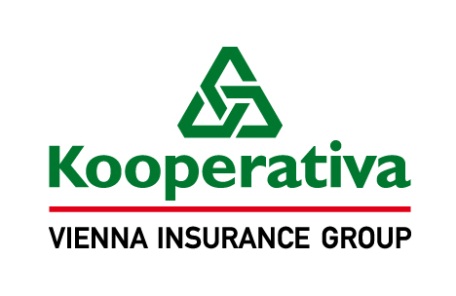 Úsek pojištění hospodářských rizikDodatek č. 2k pojistné smlouvě č. 7720260828sjednané mezi smluvními stranami:Kooperativa pojišťovna, a.s., Vienna Insurance Groupse sídlem Praha 8, Pobřežní 665/21, PSČ 186 00, Česká republika IČ  47116617 zapsaná v obchodním rejstříku u Městského soudu v Praze, sp. zn. B 1897(dále jen pojistitel),zastoupený na základě zmocnění níže podepsanými osobami  Pracoviště: Kooperativa pojišťovna, a.s., Vienna Insurance Group, Agentura střední Čechy, Prosek Point C, Prosecká 855/68, 190 00 Praha 9aZákladní škola T. G. Masaryka v Praze 12se sídlem Praha 4, Modřanská 1375/10a, PSČ 143 00, Česká republikaIČ: 49367609(dále jen pojistník)	jednající Mgr. Jindřiška Kulišová Korespondenční adresa pojistníka je totožná s adresou sídla pojistníka.zastoupený uzavírají ve smyslu zákona č. 37/2004 Sb. o pojistné smlouvě v platném znění tento dodatek pojistné smlouvy, který spolu s pojistnými podmínkami pojistitele a přílohami, na které se tento dodatek pojistné smlouvy odvolává, tvoří nedílný celek.Tento dodatek obsahuje úplné znění smlouvy č. 7720260828 včetně dodatků č.1 ke dni 1.11.2018.Článek I.Úvodní ustanoveníPojistník sjednává tuto pojistnou smlouvu ve svůj prospěch, tzn. je zároveň pojištěným.Předmět činnosti pojištěného ke dni uzavření této pojistné smlouvy je uveden v přiloženém internetovém výpisu z registru ekonomických subjektů.K tomuto pojištění se vztahují: Všeobecné pojistné podmínky pro pojištění majetku a odpovědnosti, (dále jen VPP), Zvláštní pojistné podmínky, (dále jen ZPP), a Dodatkové pojistné podmínky, (dále jen DPP).Všeobecné pojistné podmínky VPP P - 100/09 – pro pojištění majetku a odpovědnosti.Zvláštní pojistné podmínky
ZPP P - 150/05 - pro živelní pojištěníZPP P - 200/05 - pro pojištění pro případ odcizení
ZPP P - 600/05 - pro pojištění odpovědnosti za škoduDodatkové pojistné podmínky pro pojištění hospodářských rizik DPP P- 520/05.Živel 
DZ1 - Lehké stavby, dřevostavby – VýlukaDZ12 – Příslušenství a stavební součásti budovy nebo stavby – Vymezení předmětu pojištěníZabezpečeníDOZ1 - Předepsané způsoby zabezpečení movitých věcí a zásob - (Netýká se cenností) Upřesnění             DOZ2 - Předepsané způsoby zabezpečení cenností a cenných věcí - UpřesněníDOZ4 - Pověřená osoba - posel - předepsané způsoby zabezpečení peněžní hotovosti a cenin při přepravěDOZ5 - Předepsané způsoby zabezpečení - Výklad pojmůPojištění odpovědnostiDODP1 - Pojištění obecné odpovědnosti za škodu - základní rozsah pojištěníObecnéDOB1 - Elektronická rizika - VýlukaDOB3 - Výklad pojmů pro účely pojistné smlouvyDOB5 - Tíha sněhu, námraza – vymezení podmínekDOB7 - Definice jedné pojistné události pro pojistná nebezpečí povodeň, záplava, vichřice, krupobitíPojištění odpovědnostiDODP1 - Pojištění obecné odpovědnosti za škodu - základní rozsah pojištění (1201)DODP5 - Náklady zdravotní pojišťovny - rozšíření rozsahu pojištění (1201)DODP8 – Regresy dávek nemocenského pojištění – rozšíření rozsahu pojištění (1201)ObecnéDOB1 - Elektronická rizika - VýlukaDOB3 - Výklad pojmů pro účely pojistné smlouvyDOB5 - Tíha sněhu, námraza – vymezení podmínekDOB7 - Definice jedné pojistné události pro pojistná nebezpečí povodeň, záplava, vichřice, krupobitíČlánek II.Druhy a způsoby pojištění, předměty a rozsah pojištěníObecná ujednání pro pojištění majetku Pojištění majetku se sjednává na novou cenu, není-li v dalších ustanoveních této pojistné smlouvy uvedeno jinak.Pojištění majetku se sjednává pro jednu a každou pojistnou událost, není-li v dalších ustanoveních této pojistné smlouvy uvedeno jinak. Pro pojištění majetku je místem pojištění Praha 4 – Modřany, Modřanská 1375/10a, PSČ 143 00, Česká republikaPraha 4 – Modřany, K Vltavě 115/25, PSČ 143 00, Česká republikanení-li dále uvedeno jinak.Přehled sjednaných pojištěníPojištění se sjednává pro předměty pojištění v rozsahu a na místech pojištění uvedených v následujících tabulkách:2.1.1. Živelní pojištění*)  - není-li uvedeno, platí ustanovení čl. II. odst. 1.1.2.2.1. Pojištění pro případ odcizení2.3.1. Pojištění odpovědnosti za škodu1)	časová cena je vyjádření pojistné hodnoty věci  ve smyslu ustanovení čl. XVI. odst. 2. b) VPP P – 100/09,obvyklá cena je vyjádření pojistné hodnoty věci ve smyslu ustanovení čl. XVI. odst. 2. c) VPP P – 100/09,jiná cena je vyjádření pojistné hodnoty věci ve smyslu čl.V. Zvláštní ujednání této pojistné smlouvy,2) 	první riziko je limit pojistného plnění ve smyslu ustanovení čl. XVIII . odst. ). VPP P – 100/09,3)	maximální roční limit pojistného plnění je limitem pro všechny pojistné události za dobu pojištění ve smyslu ustanovení čl. XVIII . odst. 3. VPP P 100/09,4)	limit pojistného plnění pro jednu a každou pojistnou událost,5) 	odčetná spoluúčast v %, minimální odčetná spoluúčast v Kč, odčetná časová spoluúčast,6)	odchylně od čl. VII. odst. (2) ZPP P - 600/05 poskytne pojistitel na úhradu všech pojistných událostí vzniklých během jednoho pojistného roku pojistné plnění do výše limitu pojistného plnění,7) 	sublimit pojistného plnění se sjednává v rámci limitu pojistného plnění a je horní hranicí pojistného plnění z jedné a ze všech pojistných událostí vzniklých během doby trvání pojištění - pro pojištění odpovědnosti, 8)	doba ručení  - ve smyslu čl. XIII. odst. 4. ZPP P – 400/10 - u pojištění přerušení nebo omezení provozu,9)	zlomkové pojištění se vztahuje pouze na uvedený podíl z pojistné částky ve smyslu čl. XVIII. VPP P - 100/09,10)	sublimit pojistného plnění pro jednu pojistnou událost na vozidlo,11)    integrální franšíza se od plnění neodečítá, do její výše se však plnění neposkytuječasová franšíza je časový úsek specifikovaný několika pracovními dny. Právo na pojistné plnění vzniká jen tehdy, je-li provoz zařízení přerušen déle než po tento počet pracovních dní. Pracovním dnem se rozumí časové období, kdy je zařízení běžně v provozu.Pojistné plnění Bez ohledu na jiná ujednání této pojistné smlouvy je pojistné plnění ze všech druhů pojištění sjednaných touto pojistnou smlouvou, za všechny pojistné události způsobené povodní nebo záplavou, nastalé v průběhu trvání pojištění, omezeno maximálním ročním limitem pojistného plnění ve výši 10 000 000Kč. V případě vzniku pojistné události na více místech pojištění se od celkové výše pojistného plnění za pojistnou událost odečítá pouze ta spoluúčast, která je nejvyšší ze všech spoluúčastí sjednaných a následně vypočtených pro jednotlivá místa pojištění postižená touto pojistnou událostí. Bez ohledu na jiná ujednání této pojistné smlouvy je pojistné plnění ze všech druhů pojištění sjednaných touto pojistnou smlouvou, za všechny pojistné události způsobené vichřicí nebo krupobitím, nastalé v průběhu jednoho pojistného roku, omezeno maximálním ročním limitem pojistného plnění ve výši 20 000 000 Kč. V případě vzniku pojistné události na více místech pojištění se od celkové výše pojistného plnění za pojistnou událost odečítá pouze ta spoluúčast, která je nejvyšší ze všech spoluúčastí sjednaných (vypočtených) pro jednotlivá místa pojištění postižená touto pojistnou událostí.Bez ohledu na jiná ujednání této pojistné smlouvy je pojistné plnění ze všech druhů pojištění sjednaných touto pojistnou smlouvou, za všechny pojistné události způsobené sesouváním půdy, zřícením skal nebo zemin, sesouváním nebo zřícením lavin, zemětřesením, a je-li pojištěnou věcí budova, též tíhou sněhu nebo námrazy, nastalé v průběhu jednoho pojistného roku, omezeno maximálním ročním limitem pojistného plnění ve výši 20 000 000Kč.V případě pojistné události na více předmětech pojištění současně na jednom místě pojištění z téže příčiny se od celkové výše pojistného plnění za pojistnou událost odečítá pouze ta spoluúčast, která je nejvyšší ze všech spoluúčastí sjednaných (vypočtených) pro každý jednotlivý předmět pojištění postižený touto pojistnou událostí. (Netýká se pojištění přerušení nebo omezení provozu sjednaných dle ZPP P – 400/10).Článek III.Výše a způsob placení pojistnéhoŽivelní pojištěníRoční pojistné za tento dodatek	48 822,- Kč Pojištění pro případ odcizení  Roční pojistné za tento dodatek	9 598,- KčPojištění odpovědnosti za škodu a za škodu způsobenou vadou výrobkuRoční pojistné za tento dodatek	28.900,-,- KčRoční pojistné činí 	88.320,- KčSleva za frekvenci placení 5%.Roční pojistné po slevě činí	83.904,- KčPOJISTNÉ ZA TENTO DODATEK A DOBU DO KONCE POJISTNÉ DOBY ČINÍ 1.162,- KČ A JE SPLATNÉ K DATU 1.11.2018.Pojistné je sjednáno jako běžné. Pojistné období je dvanáctiměsíční splatné k datům a v částkách takto: datum: 01.01.	částka: 83.904,- KčPojistník je povinen uhradit pojistné v uvedené výši na účet pojistitele č.ú. 2226222/0800, variabilní symbol je číslo pojistné smlouvy.Pojistné se považuje za zaplacené okamžikem připsání pojistného v plné výši na výše uvedený účet. Smluvní strany se dohodly, že pokud bude v členském státě Evropské unie nebo Evropského hospodářského prostoru zavedena jiná pojistná daň či jí obdobný poplatek z pojištění sjednaného touto pojistnou smlouvou, než jaké jsou uvedeny v tomto článku a které bude po nabytí účinnosti příslušných právních předpisů na území tohoto členského státu pojistitel povinen odvést, pojistník se zavazuje uhradit nad rámec pojistného předepsaného v této pojistné smlouvě i náklady odpovídající této povinnosti. Článek IV.Hlášení škodných událostíVznik škodné události je pojistník (pojištěný) povinen oznámit přímo nebo prostřednictvím zplnomocněného pojišťovacího makléře bez zbytečného odkladu na příslušném tiskopisu, dopisem, telefonem nebo faxem pojistiteli na adresu:Kooperativa pojišťovna, a.s., Vienna Insurance GroupCENTRUM ZÁKAZNICKÉ PODPORYCentrální podatelnaBrněnská 634,664 42 ModřiceTel.: 957 105 105E-mail: podatelna@koop.czfax: 547 212 602, 547 212 561V případě, že byla škodná událost oznámena telefonem nebo faxem, je pojistník (pojištěný) povinen dodatečně bez zbytečného odkladu oznámit škodnou událost písemně. Hlášení škodné události se považuje za doručené v okamžiku, kdy je doručeno na předepsaném tiskopisu nebo dopisem podepsaným pojistníkem nebo pojištěným na adresu uvedenou výše. Článek V.Zvláštní ujednáníNesjednávají se. Článek VI.Registr smluv, zpracování osobních údajů, závěrečná ustanoveníRegistr smluvPokud výše uvedená pojistná smlouva, resp. dodatek k pojistné smlouvě (dále jen „smlouva“) podléhá povinnosti uveřejnění v registru smluv (dále jen „registr“) ve smyslu zákona č. 340/2015 Sb., zavazuje se pojistník k jejímu uveřejnění v rozsahu, způsobem a ve lhůtách stanovených citovaným zákonem. To nezbavuje pojistitele práva, aby smlouvu uveřejnil v registru sám, s čímž pojistník souhlasí. Pokud je pojistník odlišný od pojištěného, pojistník dále potvrzuje, že každý pojištěný souhlasil s uveřejněním smlouvy.Při vyplnění formuláře pro uveřejnění smlouvy v registru je pojistník povinen vyplnit údaje o pojistiteli (jako smluvní straně), do pole „Datová schránka“ uvést: n6tetn3 a do pole „Číslo smlouvy“ uvést číslo této pojistné smlouvy.Pojistník se dále zavazuje, že před zasláním smlouvy k uveřejnění zajistí znečitelnění neuveřejnitelných informací (např. osobních údajů o fyzických osobách).Smluvní strany se dohodly, že ode dne nabytí účinnosti dodatku jeho zveřejněním v registru se účinky pojištění, včetně práv a povinností z něj vyplývajících, vztahují i na období od data uvedeného jako počátek změn provedených dodatkem do budoucna.Zpracování osobních údajůV následující části jsou uvedeny základní informace o zpracování Vašich osobních údajů. Tyto informace se na Vás uplatní, pokud jste fyzickou osobou, a to s výjimkou bodu 2.2., který se na Vás uplatní i pokud jste právnickou osobou. Více informací, včetně způsobu odvolání souhlasu, možnosti podání námitky v případě zpracování na základě oprávněného zájmu, práva na přístup a dalších práv, naleznete v dokumentu Informace o zpracování osobních údajů v neživotním pojištění, který je trvale dostupný na webové stránce  v sekci „O pojišťovně Kooperativa“.INFORMACE O ZPRACOVÁNÍ OSOBNÍCH ÚDAJŮ BEZ VAŠEHO SOUHLASUZpracování na základě plnění smlouvy a oprávněných zájmů pojistitelePojistník bere na vědomí, že jeho identifikační a kontaktní údaje, údaje pro ocenění rizika při vstupu do pojištění a údaje o využívání služeb zpracovává pojistitel:pro účely kalkulace, návrhu a uzavření pojistné smlouvy, posouzení přijatelnosti do pojištění, správy a ukončení pojistné smlouvy a likvidace pojistných událostí, když v těchto případech jde o zpracování nezbytné pro plnění smlouvy, apro účely zajištění řádného nastavení a plnění smluvních vztahů s pojistníkem, zajištění a soupojištění, statistiky a cenotvorby produktů, ochrany právních nároků pojistitele a prevence a odhalování pojistných podvodů a jiných protiprávních jednání, když v těchto případech jde o zpracování založené na základě oprávněných zájmů pojistitele. Proti takovému zpracování máte právo kdykoli podat námitku, která může být uplatněna způsobem uvedeným v Informacích o zpracování osobních údajů v neživotním pojištění.Zpracování pro účely plnění zákonné povinnostiPojistník bere na vědomí, že jeho identifikační a kontaktní údaje a údaje pro ocenění rizika při vstupu do pojištění pojistitel dále zpracovává ke splnění své zákonné povinnosti vyplývající zejména ze zákona upravujícího distribuci pojištění a zákona č. 69/2006 Sb., o provádění mezinárodních sankcí.POVINNOST POJISTNÍKA INFORMOVAT TŘETÍ OSOBYPojistník se zavazuje informovat každého pojištěného, jenž je osobou odlišnou od pojistníka, a případné další osoby, které uvedl v pojistné smlouvě ve znění tohoto dodatku, o zpracování jejich osobních údajů.INFORMACE O ZPRACOVÁNÍ OSOBNÍCH ÚDAJŮ ZÁSTUPCE POJISTNÍKA Zástupce právnické osoby, zákonný zástupce nebo jiná osoba oprávněná zastupovat pojistníka bere na vědomí, že její identifikační a kontaktní údaje pojistitel zpracovává na základě oprávněného zájmu pro účely kalkulace, návrhu a uzavření pojistné smlouvy, správy a ukončení pojistné smlouvy, likvidace pojistných událostí, zajištění a soupojištění, ochrany právních nároků pojistitele a prevence a odhalování pojistných podvodů a jiných protiprávních jednání. Proti takovému zpracování má taková osoba právo kdykoli podat námitku, která může být uplatněna způsobem uvedeným v Informacích o zpracování osobních údajů v neživotním pojištění.Zpracování pro účely plnění zákonné povinnostiZástupce právnické osoby, zákonný zástupce nebo jiná osoba oprávněná zastupovat pojistníka bere na vědomí, že identifikační a kontaktní údaje pojistitel dále zpracovává ke splnění své zákonné povinnosti vyplývající zejména ze zákona upravujícího distribuci pojištění a zákona č. 69/2006 Sb., o provádění mezinárodních sankcí.Podpisem tohoto dodatku potvrzujete, že jste se důkladně seznámil se smyslem a obsahem souhlasu se zpracováním osobních údajů a že jste se před jejich udělením seznámil s dokumentem Informace o zpracování osobních údajů v neživotním pojištění, zejména s bližší identifikací dalších správců, rozsahem zpracovávaných údajů, právními základy (důvody), účely a dobou zpracování osobních údajů, způsobem odvolání souhlasu a právy, která Vám v této souvislosti náleží.Závěrečná ustanoveníTento dodatek nabývá účinnosti dnem 13.10.2018.Počátek změn provedených tímto dodatkem 13.10.2018.Smluvní vztahy, na které se tento dodatek nevztahuje, zůstávají beze změny.Pojistník podpisem tohoto dodatku prohlašuje, že byl před jeho uzavřením jasně a srozumitelně seznámen s pojistnými podmínkami pojistitele a doložkami, které se vztahují k pojištění vzniklému na základě výše uvedené pojistné smlouvy ve znění všech jejích předchozích dodatků, že mu byly oznámeny informace v souladu s ustanovením §  násl. zák. č. 37/2004 Sb., o pojistné smlouvě, a že v dostatečném předstihu před uzavřením tohoto dodatku převzal v listinné nebo, s jeho souhlasem, v jiné textové podobě (např. na trvalém nosiči dat) Informace o zpracování osobních údajů v neživotním pojištění, a seznámil se s nimi. Dodatek byl vypracován ve 4 stejnopisech, pojistník obdrží 1 stejnopis, pojistitel si ponechá 3 stejnopisy.Stejnopis tohoto dodatku, který obdrží pojistník, je zároveň potvrzením o uzavření pojistné smlouvy (pojistkou) ve smyslu zákona o pojistné smlouvě. Tento dodatek obsahuje 8 stran a 1 přílohu. Výčet příloh:	příloha č. 1 – Informace pro klientaZa pojistiteleV Praze dne 12.10.2018	……………….……………………	.………………………………	Petra Procházková	Ing. Petr Helt	underwriter	Vedoucí oddělení		Pojištění hospodářských rizikZa pojistníkaV Praze dne …………….	…………………………………….Místo pojištění: 1., 3. - Praha 4 – Modřany, Modřanská 1375/10a, PSČ 143 00, 2. - Praha 4 – Modřany, K Vltavě 115/25, PSČ 143 00, 4. – Česká republikaMísto pojištění: 1., 3. - Praha 4 – Modřany, Modřanská 1375/10a, PSČ 143 00, 2. - Praha 4 – Modřany, K Vltavě 115/25, PSČ 143 00, 4. – Česká republikaMísto pojištění: 1., 3. - Praha 4 – Modřany, Modřanská 1375/10a, PSČ 143 00, 2. - Praha 4 – Modřany, K Vltavě 115/25, PSČ 143 00, 4. – Česká republikaMísto pojištění: 1., 3. - Praha 4 – Modřany, Modřanská 1375/10a, PSČ 143 00, 2. - Praha 4 – Modřany, K Vltavě 115/25, PSČ 143 00, 4. – Česká republikaMísto pojištění: 1., 3. - Praha 4 – Modřany, Modřanská 1375/10a, PSČ 143 00, 2. - Praha 4 – Modřany, K Vltavě 115/25, PSČ 143 00, 4. – Česká republikaMísto pojištění: 1., 3. - Praha 4 – Modřany, Modřanská 1375/10a, PSČ 143 00, 2. - Praha 4 – Modřany, K Vltavě 115/25, PSČ 143 00, 4. – Česká republikaMísto pojištění: 1., 3. - Praha 4 – Modřany, Modřanská 1375/10a, PSČ 143 00, 2. - Praha 4 – Modřany, K Vltavě 115/25, PSČ 143 00, 4. – Česká republikaRozsah pojištění: „sdružený živel“Rozsah pojištění: „sdružený živel“Rozsah pojištění: „sdružený živel“Rozsah pojištění: „sdružený živel“Rozsah pojištění: „sdružený živel“Rozsah pojištění: „sdružený živel“Rozsah pojištění: „sdružený živel“Pojištění se řídí: VPP P-100/09, ZPP P-150/05 a doložkami DOB1, DOB3, DOB5, DOB7, DZ1, DZ12Pojištění se řídí: VPP P-100/09, ZPP P-150/05 a doložkami DOB1, DOB3, DOB5, DOB7, DZ1, DZ12Pojištění se řídí: VPP P-100/09, ZPP P-150/05 a doložkami DOB1, DOB3, DOB5, DOB7, DZ1, DZ12Pojištění se řídí: VPP P-100/09, ZPP P-150/05 a doložkami DOB1, DOB3, DOB5, DOB7, DZ1, DZ12Pojištění se řídí: VPP P-100/09, ZPP P-150/05 a doložkami DOB1, DOB3, DOB5, DOB7, DZ1, DZ12Pojištění se řídí: VPP P-100/09, ZPP P-150/05 a doložkami DOB1, DOB3, DOB5, DOB7, DZ1, DZ12Pojištění se řídí: VPP P-100/09, ZPP P-150/05 a doložkami DOB1, DOB3, DOB5, DOB7, DZ1, DZ12Poř. čísloPředmět pojištěníAgregovaná/ celková/pojistnáčástkaSpoluúčast5)Pojištění se sjednává*)1) 2)9)Maximální roční limit pojistného plnění  3 )Limit pojistného plnění pro jednu poj. událost 4)1.Soubor budov vlastních  ZŠ 163 180 000 Kč„požár“ 50 000 Kč, „povodeň“ 25 000 Kč, „vodovod“ 5 000 Kč, ostatní živel 10 000 Kčnesjednává senesjednává se2.Soubor budov vlastních  ZŠ - tělocvična19 145 000 Kč„požár“ 50 000 Kč, „povodeň“ 25 000 Kč, „vodovod“ 5 000 Kč, ostatní živel 10 000 Kčnesjednává senesjednává se3.Soubor movitých věcí vlastních  3 200 000 Kč5 000 Kčnesjednává senesjednává se4.Soubor movitých věcí vlastních  - ČR----5 000 Kč2) první riziko100 000 Kčnesjednává sePoznámky:Poznámky:Poznámky:Poznámky:Poznámky:Poznámky:Poznámky:Místo pojištění: 1.,2. - Praha 4 – Modřany, Modřanská 1375/10a, PSČ 143 00; 3., 4. - Česká republikaMísto pojištění: 1.,2. - Praha 4 – Modřany, Modřanská 1375/10a, PSČ 143 00; 3., 4. - Česká republikaMísto pojištění: 1.,2. - Praha 4 – Modřany, Modřanská 1375/10a, PSČ 143 00; 3., 4. - Česká republikaMísto pojištění: 1.,2. - Praha 4 – Modřany, Modřanská 1375/10a, PSČ 143 00; 3., 4. - Česká republikaMísto pojištění: 1.,2. - Praha 4 – Modřany, Modřanská 1375/10a, PSČ 143 00; 3., 4. - Česká republikaMísto pojištění: 1.,2. - Praha 4 – Modřany, Modřanská 1375/10a, PSČ 143 00; 3., 4. - Česká republikaMísto pojištění: 1.,2. - Praha 4 – Modřany, Modřanská 1375/10a, PSČ 143 00; 3., 4. - Česká republikaRozsah pojištění: poj. nebezpečí „odcizení“Rozsah pojištění: poj. nebezpečí „odcizení“Rozsah pojištění: poj. nebezpečí „odcizení“Rozsah pojištění: poj. nebezpečí „odcizení“Rozsah pojištění: poj. nebezpečí „odcizení“Rozsah pojištění: poj. nebezpečí „odcizení“Rozsah pojištění: poj. nebezpečí „odcizení“Pojištění se řídí: VPP P-100/09, ZPP P- 200/05 a doložkami DOB1, DOB3, DOZ1, DOZ2, DOZ4, DOZ5Pojištění se řídí: VPP P-100/09, ZPP P- 200/05 a doložkami DOB1, DOB3, DOZ1, DOZ2, DOZ4, DOZ5Pojištění se řídí: VPP P-100/09, ZPP P- 200/05 a doložkami DOB1, DOB3, DOZ1, DOZ2, DOZ4, DOZ5Pojištění se řídí: VPP P-100/09, ZPP P- 200/05 a doložkami DOB1, DOB3, DOZ1, DOZ2, DOZ4, DOZ5Pojištění se řídí: VPP P-100/09, ZPP P- 200/05 a doložkami DOB1, DOB3, DOZ1, DOZ2, DOZ4, DOZ5Pojištění se řídí: VPP P-100/09, ZPP P- 200/05 a doložkami DOB1, DOB3, DOZ1, DOZ2, DOZ4, DOZ5Pojištění se řídí: VPP P-100/09, ZPP P- 200/05 a doložkami DOB1, DOB3, DOZ1, DOZ2, DOZ4, DOZ5Poř. čísloPředmět pojištěníAgregovaná/ celková/pojistnáčástkaSpoluúčast5)Pojištění se sjednává*)1) 2) 9)Maximální roční limit plnění  3 )Limit plnění pro jednu poj. událost 4)1.Soubor movitých věcí vlastních  3 200 000 Kč3 000 Kč9) zlomkové pojištění520 000 Kč----2.Cennosti v trezoru----3 000 Kč2) první riziko25 000 Kč----3.Přeprava peněz „posel“----3 000 Kč2) první riziko50 000 Kč----4.Soubor movitých věcí vlastních  - ČR----3 000 Kč2) první riziko100 000 KčPoznámky:Poznámky:Poznámky:Poznámky:Poznámky:Poznámky:Poznámky:*)  - není-li uvedeno, platí ustanovení čl. II. odst. 1.1.*)  - není-li uvedeno, platí ustanovení čl. II. odst. 1.1.*)  - není-li uvedeno, platí ustanovení čl. II. odst. 1.1.*)  - není-li uvedeno, platí ustanovení čl. II. odst. 1.1.*)  - není-li uvedeno, platí ustanovení čl. II. odst. 1.1.*)  - není-li uvedeno, platí ustanovení čl. II. odst. 1.1.*)  - není-li uvedeno, platí ustanovení čl. II. odst. 1.1.Pojištění se řídí: VPP P- 100/09, ZPP P-600/05 a doložkami DOB1, DOB3, DODP1, DODP5, DODP8Pojištění se řídí: VPP P- 100/09, ZPP P-600/05 a doložkami DOB1, DOB3, DODP1, DODP5, DODP8Pojištění se řídí: VPP P- 100/09, ZPP P-600/05 a doložkami DOB1, DOB3, DODP1, DODP5, DODP8Pojištění se řídí: VPP P- 100/09, ZPP P-600/05 a doložkami DOB1, DOB3, DODP1, DODP5, DODP8Pojištění se řídí: VPP P- 100/09, ZPP P-600/05 a doložkami DOB1, DOB3, DODP1, DODP5, DODP8Pojištění se řídí: VPP P- 100/09, ZPP P-600/05 a doložkami DOB1, DOB3, DODP1, DODP5, DODP8Poř. čísloRozsah pojištěníLimit pojistného plnění 6)Sublimit pojistnéhoplnění Kč 7)Spoluúčast5)Územní platnost pojištění1.Odpovědnost obecná15 000 000 Kč----2 500 KčČeská republika2.Náklady zdravotní pojišťovny, regresy dávek nemocenského pojištění---500 000 Kč2 500 KčČeská republikaPoznámky: Pojištění odpovědnosti za škodu podle této pojistné smlouvy nahrazuje pojištění odpovědnosti pojištěného sjednané na základě pojistné smlouvy č. 3000174792, které dnem 31.12.2007 zaniká. Proto je pojistitel povinen poskytnout z pojištění obecné odpovědnosti za škodu pojistné plnění nejen za předpokladu uvedeného v čl. II. odst. (2) ZPP P - 600/05, ale také za předpokladu, že v době trvání pojištění vznikla škoda v důsledku právní skutečnosti, která nastala v době od 1.1.2004 do 31.12.2007.Poznámky: Pojištění odpovědnosti za škodu podle této pojistné smlouvy nahrazuje pojištění odpovědnosti pojištěného sjednané na základě pojistné smlouvy č. 3000174792, které dnem 31.12.2007 zaniká. Proto je pojistitel povinen poskytnout z pojištění obecné odpovědnosti za škodu pojistné plnění nejen za předpokladu uvedeného v čl. II. odst. (2) ZPP P - 600/05, ale také za předpokladu, že v době trvání pojištění vznikla škoda v důsledku právní skutečnosti, která nastala v době od 1.1.2004 do 31.12.2007.Poznámky: Pojištění odpovědnosti za škodu podle této pojistné smlouvy nahrazuje pojištění odpovědnosti pojištěného sjednané na základě pojistné smlouvy č. 3000174792, které dnem 31.12.2007 zaniká. Proto je pojistitel povinen poskytnout z pojištění obecné odpovědnosti za škodu pojistné plnění nejen za předpokladu uvedeného v čl. II. odst. (2) ZPP P - 600/05, ale také za předpokladu, že v době trvání pojištění vznikla škoda v důsledku právní skutečnosti, která nastala v době od 1.1.2004 do 31.12.2007.Poznámky: Pojištění odpovědnosti za škodu podle této pojistné smlouvy nahrazuje pojištění odpovědnosti pojištěného sjednané na základě pojistné smlouvy č. 3000174792, které dnem 31.12.2007 zaniká. Proto je pojistitel povinen poskytnout z pojištění obecné odpovědnosti za škodu pojistné plnění nejen za předpokladu uvedeného v čl. II. odst. (2) ZPP P - 600/05, ale také za předpokladu, že v době trvání pojištění vznikla škoda v důsledku právní skutečnosti, která nastala v době od 1.1.2004 do 31.12.2007.Poznámky: Pojištění odpovědnosti za škodu podle této pojistné smlouvy nahrazuje pojištění odpovědnosti pojištěného sjednané na základě pojistné smlouvy č. 3000174792, které dnem 31.12.2007 zaniká. Proto je pojistitel povinen poskytnout z pojištění obecné odpovědnosti za škodu pojistné plnění nejen za předpokladu uvedeného v čl. II. odst. (2) ZPP P - 600/05, ale také za předpokladu, že v době trvání pojištění vznikla škoda v důsledku právní skutečnosti, která nastala v době od 1.1.2004 do 31.12.2007.Poznámky: Pojištění odpovědnosti za škodu podle této pojistné smlouvy nahrazuje pojištění odpovědnosti pojištěného sjednané na základě pojistné smlouvy č. 3000174792, které dnem 31.12.2007 zaniká. Proto je pojistitel povinen poskytnout z pojištění obecné odpovědnosti za škodu pojistné plnění nejen za předpokladu uvedeného v čl. II. odst. (2) ZPP P - 600/05, ale také za předpokladu, že v době trvání pojištění vznikla škoda v důsledku právní skutečnosti, která nastala v době od 1.1.2004 do 31.12.2007.